السؤال الأول : اختر الإجابة الصحيحة لكل فقرة :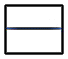 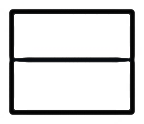 السؤال الثاني : ب/ ضع علامة (   ) أمام العبارة الصحيحة وعلامة ( × )  أمام العبارة الخاطئة :                                                                  انتهت الأسئلة ,,, أرجو لكم التوفيق والنجاحالمملكة العربية السعوديةوزارة التعليمإدارة التعليم بمنطقةمكتب التعليم بمحافظةمتوسطةالمملكة العربية السعوديةوزارة التعليمإدارة التعليم بمنطقةمكتب التعليم بمحافظةمتوسطة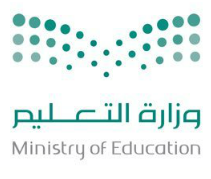 اختبار نهائي الفصل الدراسي الثالث ( الدور الأول )التاريخ :     /      /     144هـالصف : ثاني متوسطالمادة : رياضياتالزمن : ساعتان ونصفاختبار نهائي الفصل الدراسي الثالث ( الدور الأول )التاريخ :     /      /     144هـالصف : ثاني متوسطالمادة : رياضياتالزمن : ساعتان ونصفالاسمالتوقيعالدرجة رقماالدرجة كتابةالمصححأ/ المراجعأ/ 40اسم الطالب :                                                                           رقم الجلوس :اسم الطالب :                                                                           رقم الجلوس :اسم الطالب :                                                                           رقم الجلوس :اسم الطالب :                                                                           رقم الجلوس :اسم الطالب :                                                                           رقم الجلوس :مساحة الشكل المركب 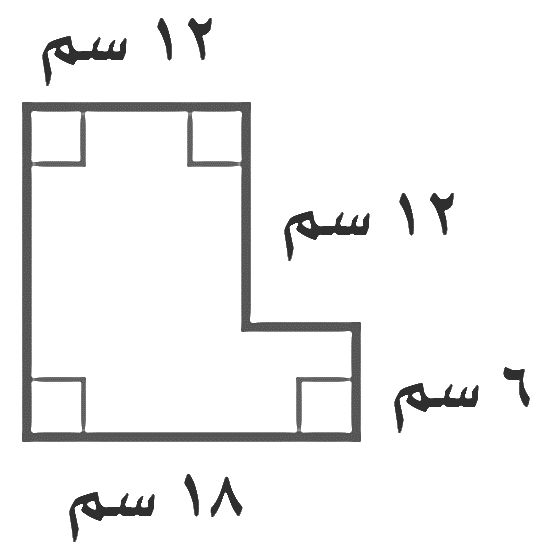 مساحة الشكل المركب مساحة الشكل المركب مساحة الشكل المركب مساحة الشكل المركب مساحة الشكل المركب أ272سم2ب262سم2جـ252سم2عدد أوجه المجسم 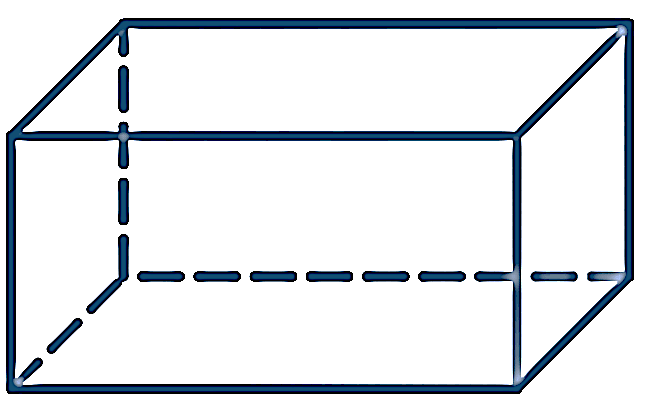 عدد أوجه المجسم عدد أوجه المجسم عدد أوجه المجسم عدد أوجه المجسم عدد أوجه المجسم أ5ب7جـ6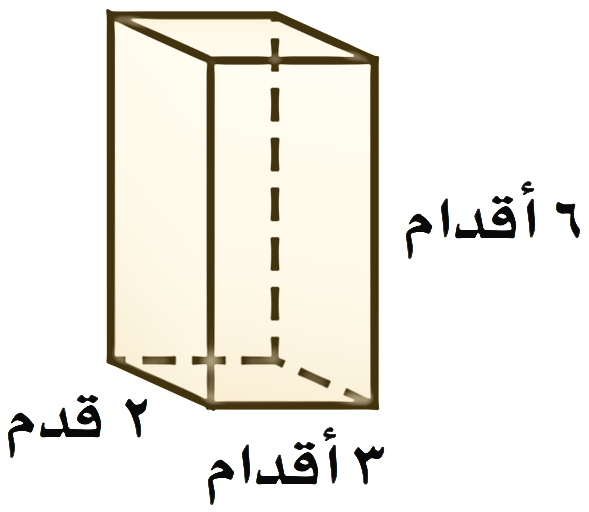 حجم منشور قاعدته مستطيلة طولها 3 أقدام وعرضها 2 قدم  وارتفاعه 6أقدام حجم منشور قاعدته مستطيلة طولها 3 أقدام وعرضها 2 قدم  وارتفاعه 6أقدام حجم منشور قاعدته مستطيلة طولها 3 أقدام وعرضها 2 قدم  وارتفاعه 6أقدام حجم منشور قاعدته مستطيلة طولها 3 أقدام وعرضها 2 قدم  وارتفاعه 6أقدام حجم منشور قاعدته مستطيلة طولها 3 أقدام وعرضها 2 قدم  وارتفاعه 6أقدام حجم منشور قاعدته مستطيلة طولها 3 أقدام وعرضها 2 قدم  وارتفاعه 6أقدام أ45 قدم3ب60 قدم3جـ36 قدم3المساحة الجانبية  لسطح المنشور  الذي طوله 5 سم وعرضه 3 سم   وارتفاعه  4سمالمساحة الجانبية  لسطح المنشور  الذي طوله 5 سم وعرضه 3 سم   وارتفاعه  4سمالمساحة الجانبية  لسطح المنشور  الذي طوله 5 سم وعرضه 3 سم   وارتفاعه  4سمالمساحة الجانبية  لسطح المنشور  الذي طوله 5 سم وعرضه 3 سم   وارتفاعه  4سمالمساحة الجانبية  لسطح المنشور  الذي طوله 5 سم وعرضه 3 سم   وارتفاعه  4سمالمساحة الجانبية  لسطح المنشور  الذي طوله 5 سم وعرضه 3 سم   وارتفاعه  4سمأ94 سم2ب84 سم2جـ64 سم2تبسيط العبارة   8ن  +   ن ‌ =  تبسيط العبارة   8ن  +   ن ‌ =  تبسيط العبارة   8ن  +   ن ‌ =  تبسيط العبارة   8ن  +   ن ‌ =  تبسيط العبارة   8ن  +   ن ‌ =  تبسيط العبارة   8ن  +   ن ‌ =  أ 13 نب9 نجـ11 نحل المعادلة 3س + 2 = 20   هو س =حل المعادلة 3س + 2 = 20   هو س =حل المعادلة 3س + 2 = 20   هو س =حل المعادلة 3س + 2 = 20   هو س =حل المعادلة 3س + 2 = 20   هو س =حل المعادلة 3س + 2 = 20   هو س =أ5ب6جـ4باستعمال خاصية التوزيع العبارة التي تكافئ  3 (  ص - 10 )  =باستعمال خاصية التوزيع العبارة التي تكافئ  3 (  ص - 10 )  =باستعمال خاصية التوزيع العبارة التي تكافئ  3 (  ص - 10 )  =باستعمال خاصية التوزيع العبارة التي تكافئ  3 (  ص - 10 )  =باستعمال خاصية التوزيع العبارة التي تكافئ  3 (  ص - 10 )  =باستعمال خاصية التوزيع العبارة التي تكافئ  3 (  ص - 10 )  =أ3 ص  - 7  ب3 ص  - 30  جـ3 ص  - 13  متباينة الجملة ( يجب أن يكون عمرك أكبر من 18 سنة حتى تقود السيارة  )متباينة الجملة ( يجب أن يكون عمرك أكبر من 18 سنة حتى تقود السيارة  )متباينة الجملة ( يجب أن يكون عمرك أكبر من 18 سنة حتى تقود السيارة  )متباينة الجملة ( يجب أن يكون عمرك أكبر من 18 سنة حتى تقود السيارة  )متباينة الجملة ( يجب أن يكون عمرك أكبر من 18 سنة حتى تقود السيارة  )متباينة الجملة ( يجب أن يكون عمرك أكبر من 18 سنة حتى تقود السيارة  )أع = 18بع > 18جـع < 18أساس المتتابعة الحسابية التالية:    ١٤ ، ١٢ ، ١٠ ، ٨ ، ٦ .....أساس المتتابعة الحسابية التالية:    ١٤ ، ١٢ ، ١٠ ، ٨ ، ٦ .....أساس المتتابعة الحسابية التالية:    ١٤ ، ١٢ ، ١٠ ، ٨ ، ٦ .....أساس المتتابعة الحسابية التالية:    ١٤ ، ١٢ ، ١٠ ، ٨ ، ٦ .....أساس المتتابعة الحسابية التالية:    ١٤ ، ١٢ ، ١٠ ، ٨ ، ٦ .....أساس المتتابعة الحسابية التالية:    ١٤ ، ١٢ ، ١٠ ، ٨ ، ٦ .....أ- 4ب- 2جـ- 1معادلة الجملة ( أكبر من ثلاثة أمثال عدد بمقدار واحد يساوي سبعة )معادلة الجملة ( أكبر من ثلاثة أمثال عدد بمقدار واحد يساوي سبعة )معادلة الجملة ( أكبر من ثلاثة أمثال عدد بمقدار واحد يساوي سبعة )معادلة الجملة ( أكبر من ثلاثة أمثال عدد بمقدار واحد يساوي سبعة )معادلة الجملة ( أكبر من ثلاثة أمثال عدد بمقدار واحد يساوي سبعة )معادلة الجملة ( أكبر من ثلاثة أمثال عدد بمقدار واحد يساوي سبعة )أن + 1 = 7ب3 ن + 1 = 7جـ3ن + 3 = 7الحدود الثلاثة التالية في المتتابعة الحسابية 2, 6, 10, 14، 18، ........                        الحدود الثلاثة التالية في المتتابعة الحسابية 2, 6, 10, 14، 18، ........                        الحدود الثلاثة التالية في المتتابعة الحسابية 2, 6, 10, 14، 18، ........                        الحدود الثلاثة التالية في المتتابعة الحسابية 2, 6, 10, 14، 18، ........                        الحدود الثلاثة التالية في المتتابعة الحسابية 2, 6, 10, 14، 18، ........                        الحدود الثلاثة التالية في المتتابعة الحسابية 2, 6, 10, 14، 18، ........                        أ 22، 26، 30ب	25،22، 28جـ	25،20، 30حل المتباينة  س -  4 < 8حل المتباينة  س -  4 < 8حل المتباينة  س -  4 < 8حل المتباينة  س -  4 < 8حل المتباينة  س -  4 < 8حل المتباينة  س -  4 < 8أس < 12بس < 10جـس < 15قيمة د(6)  اذا كان  د(س) = 2س -  8 قيمة د(6)  اذا كان  د(س) = 2س -  8 قيمة د(6)  اذا كان  د(س) = 2س -  8 قيمة د(6)  اذا كان  د(س) = 2س -  8 قيمة د(6)  اذا كان  د(س) = 2س -  8 قيمة د(6)  اذا كان  د(س) = 2س -  8 أ4ب3جـ2عبارة الحد النوني للمتتابعة الحسابية 2, 4, 6, 8, ......عبارة الحد النوني للمتتابعة الحسابية 2, 4, 6, 8, ......عبارة الحد النوني للمتتابعة الحسابية 2, 4, 6, 8, ......عبارة الحد النوني للمتتابعة الحسابية 2, 4, 6, 8, ......عبارة الحد النوني للمتتابعة الحسابية 2, 4, 6, 8, ......عبارة الحد النوني للمتتابعة الحسابية 2, 4, 6, 8, ......أ2نب2ن -2جـن -2متباينة الجملة ( يتسع خزان الوقود لـ 60 لترا على الأكثر )   متباينة الجملة ( يتسع خزان الوقود لـ 60 لترا على الأكثر )   متباينة الجملة ( يتسع خزان الوقود لـ 60 لترا على الأكثر )   متباينة الجملة ( يتسع خزان الوقود لـ 60 لترا على الأكثر )   متباينة الجملة ( يتسع خزان الوقود لـ 60 لترا على الأكثر )   متباينة الجملة ( يتسع خزان الوقود لـ 60 لترا على الأكثر )   أخ ≤ 60بخ > 60جـخ  ≥ 60حل المعادلة  8أ = 5أ + 21 حل المعادلة  8أ = 5أ + 21 حل المعادلة  8أ = 5أ + 21 حل المعادلة  8أ = 5أ + 21 حل المعادلة  8أ = 5أ + 21 حل المعادلة  8أ = 5أ + 21 أ7ب8جـ91يقال عن مستقيمين متوازيين عندما لا يتقاطعان أبدا مهما امتدا٢المتتابعة الحسابية  هي متتابعة يكون الفرق بين أي حدين متتاليين فيها ثابتا3المتباينة ن + 6 > 14 صحيحة عندما ن = 104الأسطوانة مجسّم قاعدتاه دائرتان متطابقتان ومتوازيتان5عند ضرب أو قسمة طرفي المتباينة في عدد موجب  فإن إشارة المتباينة تتغير حتى تبقى صحيحة 6 الهرم  مجسم قاعدته الوحيدة مضلع واوجهه مثلثات7العلاقة التي تعطي مخرجة واحدة فقط لكل مدخله  تسمى الدالة                                  8المعادلة التي تمثل حلولها بيانيا بخط مستقيم تسمى دالة غير خطية 